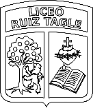 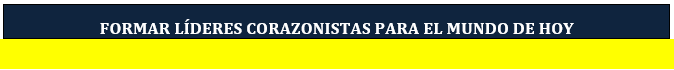 LISTA DE ÚTILES ESCOLARES 2021SEGUNDO BÁSICOEstimados padres, madres y apoderados/as, Como colegio hemos tomado algunas medidas de apoyo para nuestras familias, esperando reducir algunos de los gastos característicos de cada nuevo año escolar. Las listas de útiles para el 2021 considerarán los elementos mínimos. No se solicita, por este año texto de Religión, ya que, ha sido aprobado por el Ministerio de Educación, Planes y programas Nuevos.Profesoras Jefe: Paula Núñez  Zúñiga y    Leticia Muñoz ParedesUNIFORME ESCOLAR PRESENCIAL Y/O VIRTUALPara el 2021, de modo excepcional por las condiciones sanitarias se usará polera institucional o camisa corbata, pantalón gris o buzo azul y zapatillas negras. En tiempo de frío polerón institucional o parka azul, permitiendo de esta manera realizar correctos recambios al asistir a clases, siguiendo una línea de sanitación de elementos de uso personal.Para ceremonias o actos oficiales (Licenciatura, Misa de Generación, Misa del Sagrado Corazón, Primera Comunión) Uso del Uniforme Oficial: Camisa y corbata Institucional, pantalón gris y chaqueta azul y zapatos negros. Ceremonia de la Luz Sexto Básico y Octavo: Polera Institucional, pantalón gris y zapatos negros.Uso de Classroom, clases on line por meet, descarga de archivos.1 dispositivo móvil, un computador o Tablet.Lenguaje y Comunicación1 cuaderno (collage) matemática 5 mm 100 hojas. (Cuadro chico). Forrado de color rojo. (Con identificación en la parte de afuera de la tapa).Matemática1 Cuaderno (collage) matemática 5mm 100 hojas. (Cuadro chico). Forrado de color azul. (Con identificación en la parte de afuera de la tapa)Ciencias Naturales1 Cuaderno (collage) matemáticas 5mm 60 hojas (Cuadro chico).Forrado  de  color                verde. (Con  identificación  en  la  parte  de  afuera  de  la                tapa)Historia, Geografía	y     Ciencias Sociales1 Cuaderno (collage) matemáticas 5mm 60 hojas. (Cuadro chico).Forrado  de  color café. (Con identificación en la parte de afuera de la tapa)Religión1 Cuaderno 60 hojas (college) 5 mm matemática de 60 hojas. Forrado de color naranja. (Con identificación en la parte de afuera de la tapa)1 carpeta plastificada con acoclipsBiblia (edición católica) latinoamericana o Nuevo TestamentoAcceso a recursos: lápices de colores, tijeras, cartulinas, papeles de colores, etc. InglésTexto:  “Learn with us 1”, Oxford. Texto trabajado   durante el año 2020. Class book (Valor venta en librería $ 14.200 - Valor venta internet $12.300)   Activity book (Valor venta en librería $ 12.000 - Valor venta internet $10.400) Cuaderno cuadriculado 100 hojas.Lápices de colores. Lecturas complementarias“ Monkeying Around” OXFORD DOLPHIN READERS, STARTER LEVEL “Number magic” OXFORD DOLPHIN READERS, LEVEL 1NOTA:Los textos a utilizar el año 2021 serán los mismos trabajados durante el año 2020, se trabajará en las unidades no realizadas. Todos los alumnos deben tener su libro en forma física, ya que la editorial nos avisó que para el año 2021 no tendremos acceso a los libros digitales.Quienes no tienen el texto, pueden adquirirlo en cualquier Librería Books and Bits, en forma presencial o vía internet, en donde se mantienen los precios con el descuento respectivo a nuestro colegio. Texto: “Learn with us 2”, Oxford. Texto trabajado durante el año 2020.MúsicaMúsica 1 cuaderno (college) 5mm matemática 60 hojas. Forrado de color blanco. 1 Metalófono cromático (al menos 25 notas)Educación Física       Modalidad presencial:Los alumnos deben asistir desde sus casas con: Buzo y polera azul marina algodón (nombre y curso)Zapatillas deportivas  blancas o negras, Bolsa de género con identificación (nombre y curso) para los útiles de aseo con: *Jabón líquido en un envase pequeño (nombre y curso)*Colonia  (nombre y curso)*Peineta  (nombre y curso)*Polera del colegio azul  (nombre y curso)*Toalla de mano con un elástico para colgar en su cuello (nombre y curso).1 botella para agua, uso personal1 cuaderno universitario 100 hojas (forro amarillo – utilizar el antiguo si aún lo conservan).Modalidad virtual – hogarComputador con cámara y micrófono.Buzo del Liceo Ruiz Tagle y polera del colegio azul o camiseta blanca lisa.Zapatillas deportivas (ojalá de running) blancas o negras. Botella para el agua.1 cuaderno universitario 100 hojas.1 pelota de tenis.1 balón.1 cuerda.Materiales generales Puede utilizar los materiales del año 2020 entregado a cada alumno.block   de  cartulinas  de  colores. 1 block  de  dibujo  nº 99,  20 hojas. 1 caja de plasticina de buena calidad. (recuerde que es su hijo el que la usará)1 Témpera de 12 colores.1 caja de lápices de cera de 12 colores.1 estuche de lápices scripto, 12 colores, tamaño y tipo jumbo..2 Pinceles.sobres de papel lustre.Mochila sin ruedasKIT SANITARIO:Uso Personal:Mascarilla de repuesto.Toallitas Higienizantes para manos.Alcohol GelEstuche diarioEn su estuche con cierre debe traer todos los días y bien marcado lo siguiente:1 Caja de lápices de 12 colores de madera, tamaño jumbo. (cada uno con el nombre del alumno)3 Lápices grafito con punta. 2 Lápiz bicolor1 Goma.1  Sacapuntas  con  recipiente  (dos orificios). 1 tijera punta roma.1 pegamento en barra grande.